Intent, Implementation and Impact in Geography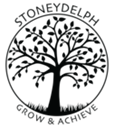 IntentImplementationImpactWe aim to deliver the Geography curriculum via our cross-curricular themed projects. Our aim is to inspire pupils’ curiosity by provoking thoughts and questions about the natural and human aspects of the world. Pupils will explore how the world has changed over time and their role in maintaining its future. As their understanding develops they will be able to understand the interaction between physical and human processes and the formation and use of landscapes.The gain of knowledge and skills will support their understanding of how the Earth’s features at different scales are shaped, interconnected and change over time.As each project has a subject driver, geography at Stoneydelph will be mainly taught during the geography driven projects. This will enable pupils to achieve depth in their learning. Teachers have identified the key knowledge and skills of each blocked project and consideration has been given to ensure progression across topics throughout each year group across the school. Geographical knowledge will include:Location knowledge;Place knowledge;Human and physical geography;Geographical skills and fieldwork.Geographical skills taught will include:Collection, analysis and communication of data;Interpretation of a range of sources of geographical information including maps, diagrams, globes, aerial photographs and GIS;Communication of geographical information in a variety of ways including maps, numerical and quantitative skills, written;Appropriate use of geographical language.Pupils will always be encouraged to consider previous learning as part of their understanding of the topic being taught.Opportunities for geography skills to be taught during different subject driven projects have also been identified to ensure the knowledge and skills are revisited.With a carefully mapped curriculum and by identifying learning opportunities to use the key skills used in geography, we strive to create a supportive and collaborative ethos for learning by providing investigative and enquiry-based learning opportunities. Emphasis is placed on opportunities to help pupils to deepen their understanding of the interaction between physical and human processes and how this affects landscapes and environments.If pupils demonstrate an understanding of the curriculum taught, they are deemed to be making good or better progress. 